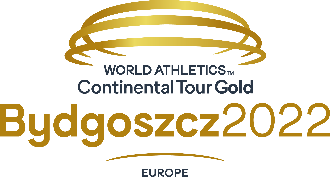 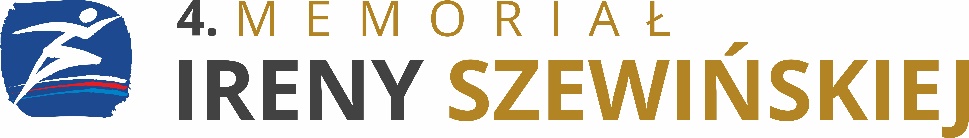 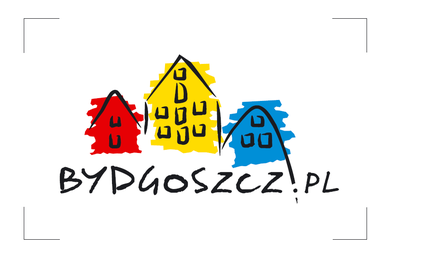 KARTA ZGŁOSZENIOWA KLUBU KIBICANazwa klubu kibica (instytucji, stowarzyszenia, grupy, itd.):………………………………………………………………………………………………………………………………………………Opiekun grupy: ……………………………………………………………………………………………………………………..Adres: ……………………………………………………………………………………………………………………………………Telefon: …………………………………………………………………………………………………………………………………E-mail: …………………………………………………………………………………………………………………………………..Przewidywana liczba uczestników (min. 15 osób): 											Podpis									………………………………………………Zgłoszenia należy przesłać drogą mailową na adres: m.bosiacki@bydgoszcz2019.pl do dnia 29 maja 2022 roku (ten termin jest nieprzekraczalny), decyduje kolejność zgłoszeń oraz uczestnictwo we wcześniejszych imprezach lekkoatletycznych organizowanych przez Kujawsko-Pomorski Związek Lekkiej Atletyki.KontaktBiuro Organizacyjne, ul. Gdańska 163, 85-613 Bydgoszcz, +48 52 360 82 90, e-mail: office@bydgoszczcup.pl